《税改新政下的企业税务风险防范和规划》【课程时间】10月20-21日/广州 
【培训费用】RMB3800 元/人，会员8张票（含培训费、教材费、税费、茶点）【课程对象】企业负责人、高层管理人员、业务管理人员、生产管理人员、财务人员【报名电话】彩云老师 13719291959【课程背景】11月13日，国家税务总局发布2020年12月政府采购意向公告，正式官宣金税四期的到来！随着国家税务征管手段的进一步增强，税收稽查风险提示成为近年税务机关着重推行的征管稽查模式，它依托于金税三期和四期的信息化技术进行税收风险的监控：一方面，在网上办税厅企业所得税年度申报模块嵌入申报信息风险提示功能，通过数据扫描，给予纳税人辅导及相关风险提示，通过网端来协助和指导纳税人正确理解税法规定，使纳税人发挥主观能动性，提高纳税遵从度；另一方面，风险信息的监控也为税务稽查选案以及日常税收风险的排查提供有交往的抓手，是同一事物在不同方面的应用。因此，纳税人要能了解税收稽查风险关注的重点指标，在日常税务和财管工作中和企业所得税汇算清缴时关注重要指标，针对重点指标进行风险梳理，及时“阻断”税务稽查风险。【课程收益】1、及时掌握金税四期运行的动向2、近距离掌握金税三期的运行逻辑3、掌握金税三期筛查的主要指标4、针对金税三期的筛查做好汇算清缴自查5、运用合理的智能工具规避所得税汇缴筛查风险6、合法合规下的税务筹划【课程大纲】第一部分：税改新政解读与老板必备财税规划思维一、近年来税收政策改革概述
1、国内外税改关键词；2、两会后最新税收政策动态；3、下一步税收政策改革研判；4、热点分析：企业如何应对并把握税收政策改革背后的趋势？二、老板必备的财税规划思维1、老板必备的六大财税规划思维；2、老板财务规划的三重境界和其中潜藏的风险第二部分：集团架构搭建和企业个体注册时的税务筹划一、实行注册资本认缴登记制1、实行注册资本认缴登记制（抽逃资金的风险）；2、企业信息公示制度改革对多套报表的影响；3、注册资本认缴制度账务处理、涉税事项（案例分析）；4、企业认缴制下债转股风险应对及规避；5、税务局2021年开展个人股权转让合规检查二、筹建活动中的账务处理与税务处理1、集团顶层搭建时要考虑的战略目标和税务筹划；2、个体注册时要考虑的税收问题；3、子公司、分支机构的设立选择；4、母子控股企业间如何实现利润的转移或补亏而不产生税收风险；5、资产或股权母子间划转实现资源优化配置的同时如何实现税负的；6、母子公司之间人员互派相关用工成本的承担主体的正确选择；7、如何利用公司的合并实现企业利益最大化；8、利用收购股权与收购资产的税负差异实现资产的转移；9、税控制度的重置可以确保企业经营管理的规范第三部分：夯实内制，规避增值税的涉税风险销项发票的涉税风险分析风险防范：纳税义务发生时间不准面临的税务风险；2、视同销售处理不当；3、价外费用处理不当；4、兼营与混合销售处理不当；5、未确保销售收入完全性二、进项发票的涉税风险分析1、抵扣凭证有哪些？有什么要求？风险防范：扣除凭证的真实性和时效性；风险防范：常见扣除凭证的税务风险把控点；2、哪些业务不能抵你抵了；3.、哪些业务能抵你却没抵；4、哪些进项可以一次性抵，你却分期抵；5. 该退的税有没有申请退三、各种具体常见费用发票等涉税问题分析1、业务招待费等涉税问题分析；2、公司经常与客户一起出差考察业务,客户的一些机票等费用是否允许税前扣除?3、公司业务人员出差时，填列出差的误餐补助一般都没有发票，对于此项是否一定需要取得餐饮发票才可以列支？如果没有餐饮发票，是否可以凭公司制定的规章制度填列报销？4、会议费、培训费的税务处理；5、会议费用和培训费用的纳税筹划要点；6、这一类发票成为每年税务稽查的重点；7、劳动保护费涉税问题解析；8、职工福利费的会计处理与纳税调整；9、职工餐饮食堂买菜没票如何处理四、企业借款涉税风险把控1、借款费用会计准则与税法比较分析与纳税调整；2、企业所得税若干问题的公告；3、借款利息应注意的事项；4、企业支付的小额贷款公司利息费用扣除问题处理；5、企业向个人借款实务问题；6、资金池的运用可以优化企业内部融资的税负成本；7、统借统还的运用在融资上将节约税负；8、视同销售业务如何判断；9、支付利息应取得发票的问题；10、一般企业向银行借款，需要缴纳印花税吗？；11、一般企业向一般企业（个人）借款需要缴纳印花税吗？12、集团财务公司与关联企业借款合同需要缴纳印花税吗？第四部分：未雨绸缪，企业所得税风险自查与防范一、企业所得税各项风险1、收入确认的原则风险防范：不同情况下收入类型的对比分析；2、企业准予在计算应纳税所得额时扣除的内容；3、常见扣除事项的税务风险；4、扣除凭证的税务风险，风险防范：企业的开票项目与经营范围的关系；5、优惠事项的税务风险，风险防范：优惠政策首次实行超额累进税率；6、研发费用如何合理地的加计扣除？7、企业所得税有哪些风险指标分析；8、所得税汇算清缴过程中费用扣除的注意事项。二、所得税汇算无发票支出风险检查与应对1、国税总局：汇算清缴再出新规定！资产损失不再报相关资料了！2、资产损失税务检查与风险防控；3、企业所得税法的证据链问题；4、国家税务总局政策解读小额零星经营业务相应可按新的标准判断  ；5、区分证据类型：内部证据和外部证据；6、企业哪些票据问题会存在税务风险？；7、白条收据税务风险应对；8、实务问题解答第五部分：降低成本，个人所得税及社保纳税筹划一、新税制的变化1、“分类与综合”所得税制并行；2、六项专项附加扣除+个人所得税APP；3、个人所得税税务筹划4、利用税率极差降低个人所得税的税负；5、利用工资降低个人所得税的税负；6、常用个税方案简介-管理层及其他高薪酬人员二、社保归一税务1、不缴纳社保费用的后果；2、如何降低企业社会保险费用；3、劳务公司社保费用风险规避方法4、如果税务局让补缴原来的社保怎么办？5、定了！社保税征基数不变，不会集中清缴；6、特殊用工人员社保及个税处理；7、界定好不交社保的几种情况第六部分：企业面对金税四期，银税联网，社保入税，银行分类账户应如何应对1、金税三期的功能，对发票的要求；2、什么是纳税评估? 3、什么是税务稽查？（如何应对？实际案例分析） ；4、国家税务总局重点稽查对象有四类。5、劳务公司成重点稽查对象；6、企业自身哪些行为会带来涉税风险？ 7、因逃避缴纳税款违法行为带来的涉税风险；8、专票电子化政策要点及应对策略9、​企业注销时必须要查3年账吗？注销新规定：即日起，企业注销就按这个来！10、金税四期要来了！这10条红线千万别碰，老板和会计都要知道课程总结与回顾1. 课程主要内容总结与回顾2. 答疑解惑【讲师简介】  谢丽老师  财务管理实战专家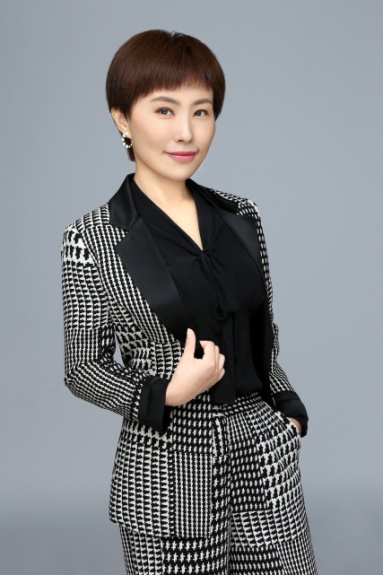 北京大学金融硕士                                     美国注册管理会计师（CMA）中级会计师现任：深圳极点股权投资基金管理有限公司 风控合伙人曾任：广州市蓝谷智能家居股份有限公司 财总董秘曾任：深圳市云中鹤科技股份有限公司 董事财总董秘曾任：帝光国际(DGNG)  总部财务经理  曾任：南太集团（NTP)  管理会计师谢老师拥有近20年的财务管理经验，分别在美国上市公司、大型民营企业等公司担任过高级财务经理及财务总监、董事会秘书，跨生产制造、批发零售、互联网等诸多领域，擅长财务管理咨询及税务筹划，帮助企业梳理股权结构，为资本运作扫清障碍，对民营中小企业的财务管理困境有很深的理解与感悟。常年担任深圳来去技术、香港瑞华集团企业财务顾问，协助企业财务合规和商业模式顶层设计，为企业股权融资数千万元。先后主导过两家公司挂牌新三板，主导过公司并购转型和企业被上市公司并购，主导过企业股权激励方案实施。为多家企业提供咨询培训服务，曾对上千份财务报表进行分析，并能现场提出企业管理改进建议，获得企业家们的一致好评。